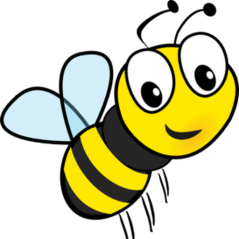 Year One Spelling Bee words for spring term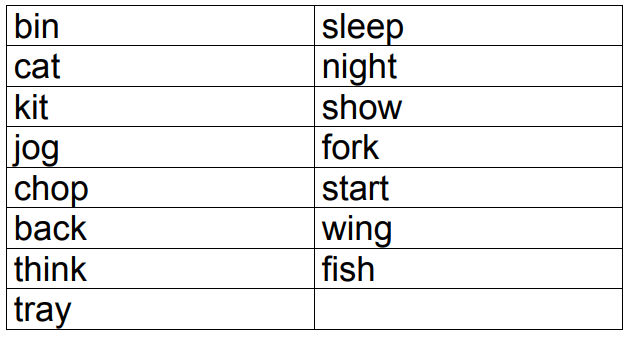 